COFNODION CYFARFOD HWB MôN/GWYNEDD ADDYSG GREFYDDOL  11/6/18  (Plas Menai) Yn bresennol – MJ, ALD, HB, SE, HH, GMR, SR, CM, EP, DW, GH, FH, IH, RB, LW, TJ, BJ, BA, MAW Croeso i bawb a diolch am gynrychiolaeth pob ysgol Môn oni bai am Gaergybi (Jane ar gyfnod mamolaeth), pawb namyn dwy ysgol o Wynedd a dwy o Gonwy/Dinbych. Amlinelliad o gynnwys y dydd.  Diweddariad gan MJ -  GwE am gefnogi’r pwnc hyd at Ebrill 2019. Golyga hyn 2 gyfarfod arall. Syniadau ar gyfer y ddau gyfarfod = rhaeadru cwrs CBAC i’r rhai na fydd yn cael mynd; MJ eisiau gwahodd Greg Barker sy’n ymddiddorri yng Nghristnogaeth, Moeseg ac Athroniaeth. Pawb efo diddordeb yn y math yma o gynhadledd. MJ i wneud ymholiadau a threfniadau. Cyfieithiad Cymraeg o lyfr Uned 2 i fod yn barod cyn gwyliau’r Haf. Pawb yn siomedig efo’r oediad. Mae’r copi draft ar safew ddiogel CBAC. Cafwyd trafodaeth gyffredinol am Uned 1 – Pawb yn unfrydol ei fod yn gwrs trwm, disgwyliadau a gofynion uchel yn yr arholiad o gymharu a phynciau arholiad eraill.  Codwyd pryder am rai cwestiynau Cristnogaeth ac Islam. MJ yn annog athrawon i hysbysu LM o unthyw bryderon. MJ am wneud hefyd. CYSAGau Mon, Gwynedd a Chonwy yn ymwybodol o’r pryderon yn ogystal.Adnoddau diweddar i ddatblygu sgiliau arholiad. Gweler rhestr o’r adnoddau ynghlwm. Amser i greu adnoddau symbyliad/adolygu/myfyrio yn seiliedig ar sesiwn 3. Paratoi at Uned 2 – amser I gefnogi a chynllunio ar gyfer Uned 2. Rhannu’r gwaith: Islam – Bethan (YBI), Miriam (YE), Helen/Siwan (YDH) Cristnogaeth: Y Beibl – Leah (YDN) Bywyd ar ol marwolaeth – Gwenda (YGLl) Arferion Taith bywyd – Delyth (YGC) 	Mannau arbennig – Eirian (Y Creuddyn) a Leah (YDN)Y Beibl – MJ (YSTJ)  a IJ (YGM) Iddewiaeth: Credoau  Testunau Sanctaidd  a’r Cyfamod - Suzanne (YYM) Arferion  -Y defnydd o destunau sanctaidd -Bethan (YDO) Arferion Hunaniaeth Iddewig – Ceri (YUT)                       Thema 1: Materion Perthnasoedd   Perthnasoedd – Tesni (YUF) Perthnasoedd rhywiol – Mefys ac Angharad (YSTJ) Materion cydraddoldeb: rhagfarn a gwahaniaethu ar sail rhyw  - Heledd (YUB) Thema 2 – Hawliau Dynol Hawliau Dynol a Chyfiawnder Cymdeithasol – Gwenda (YUB) Rhagfarn a Gwahaniaethu – Rebecca/Gareth (YSHO)  Materion Cyfoeth a thlodi – Ffion (YUB) UFA MJ wedi gyrru copi o’r adnoddau/cyflwyniadau ychwanegol sydd wedi eu cyfieithu yn electronig. Diolch i GwE am gyfieithu rhai rhannau o’r cwrs. Bydd yr holl adnoddau ar gael ar safwe GwE yn ddwyieithog erbyn Medi, 2018Cyfarfod HWB 1 – Ar ol cwrs CBAC, felly cyn y Nadolig. Cyfarfod 2 – Chwefror.FH yn son am gyswllt Islam trwy gyfrwng y Gymraeg – Tayreakhan@gwynedd.llywcymruMJ – neges at LM parthed methu addasu rhai adnoddau ar wefan CBAC, gofynion y cwrs, cwestiynau Islam. Diolch o galon am eich cefnogaeth, cyd-weithrediad yn ystod y flwyddyn.Mwynhewch y gwyliauWelai chi’n fuan,MefysClipiau addas – uned 2 TGAUA-Z of Religions      Truetube       BBC Bitesize Dim CBAC ar hyn o bryd - OTHER!!!!   Eduqas    FacebookADNODDAU DEFNYDDIOLGwefan CBAC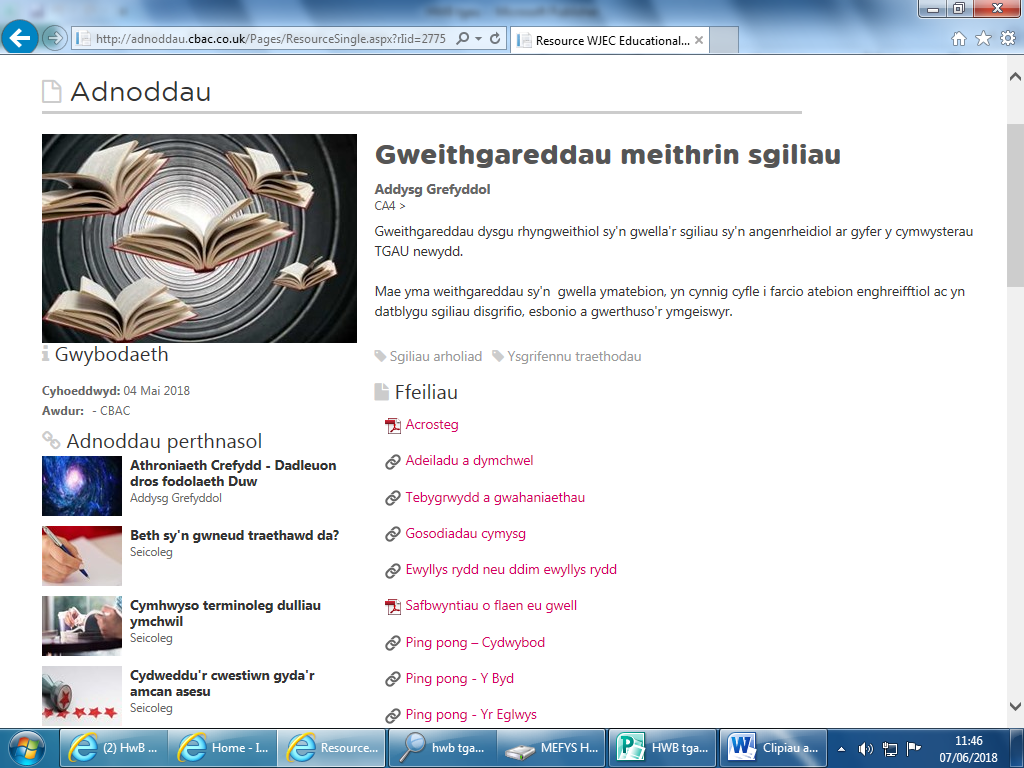 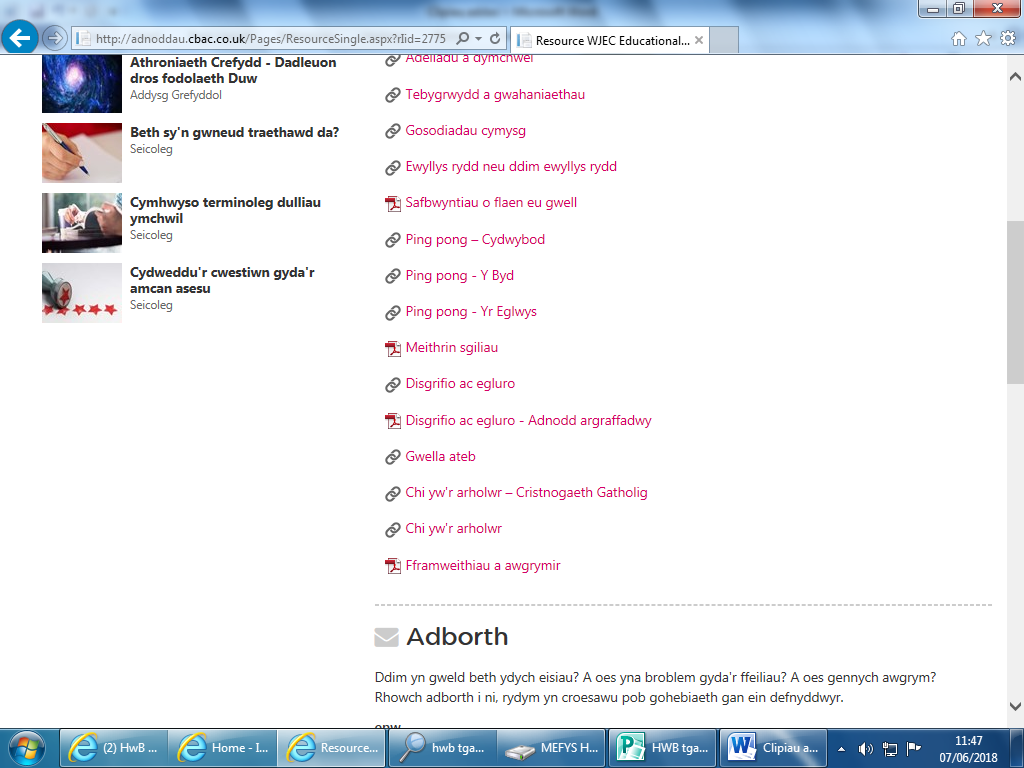 TEBYGRWYDD A GWAHANIAETHAU                                    MEITHRIN SGILIAU - GWERTHUSO 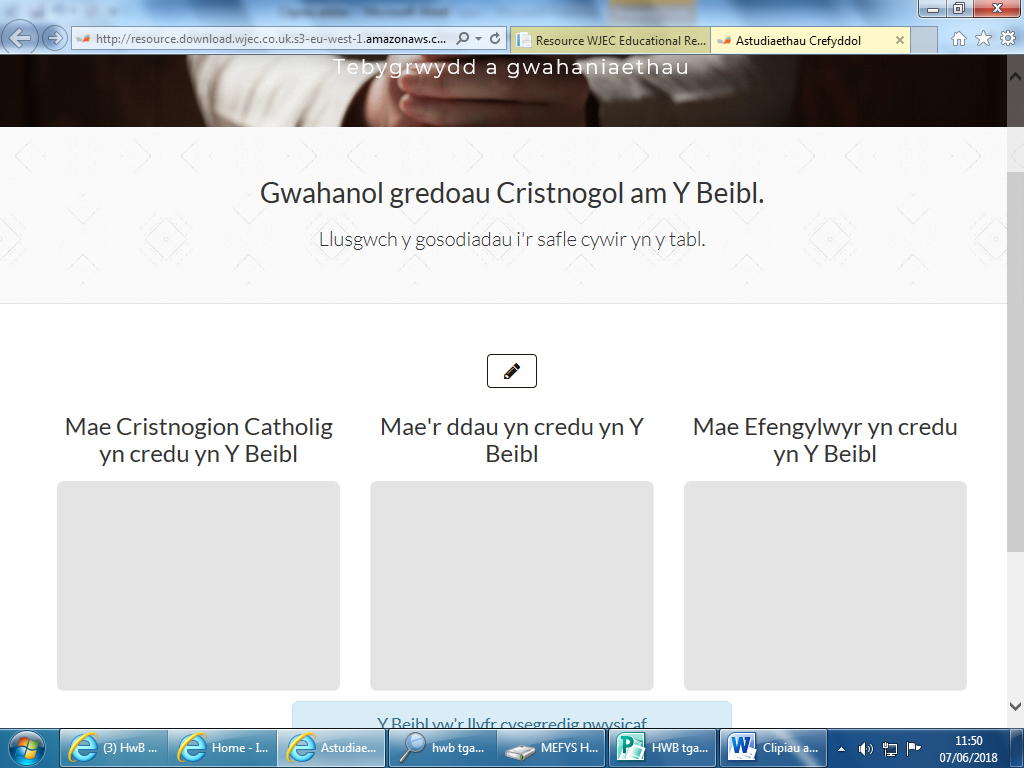 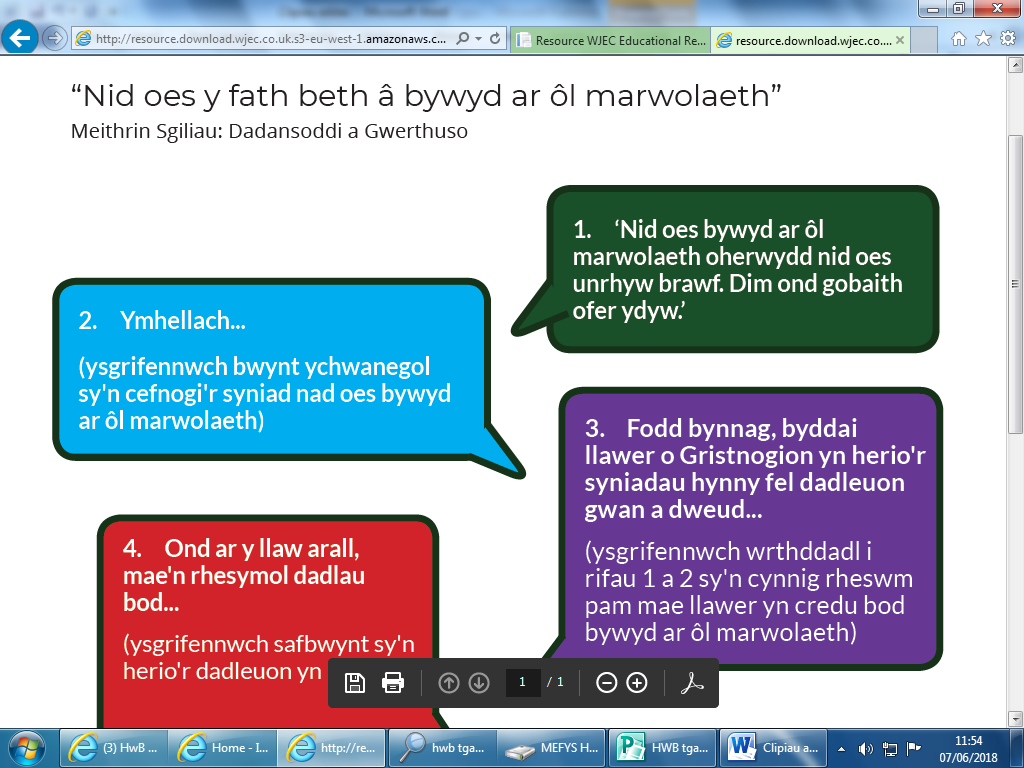 SGILIAU ATEB DISGRIFIO AC EGLURO – PRIODAS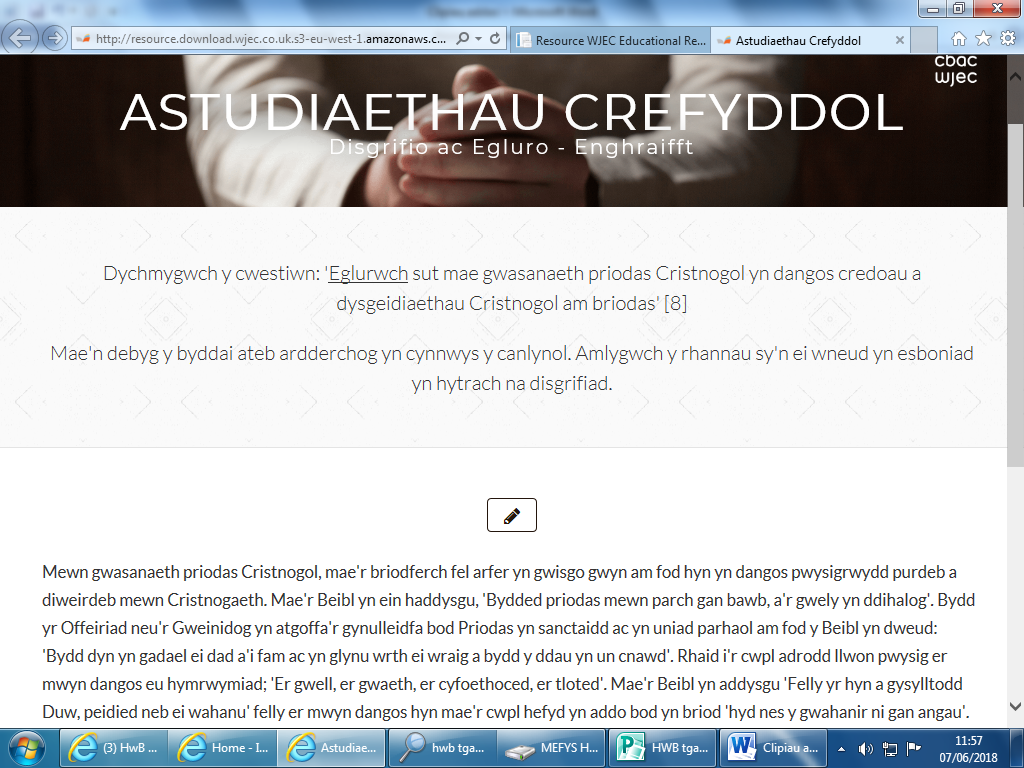 Chi yw’r arholwr – pob cwestiwn yma (uned 1 a 2)Gwella ymatebion a marcio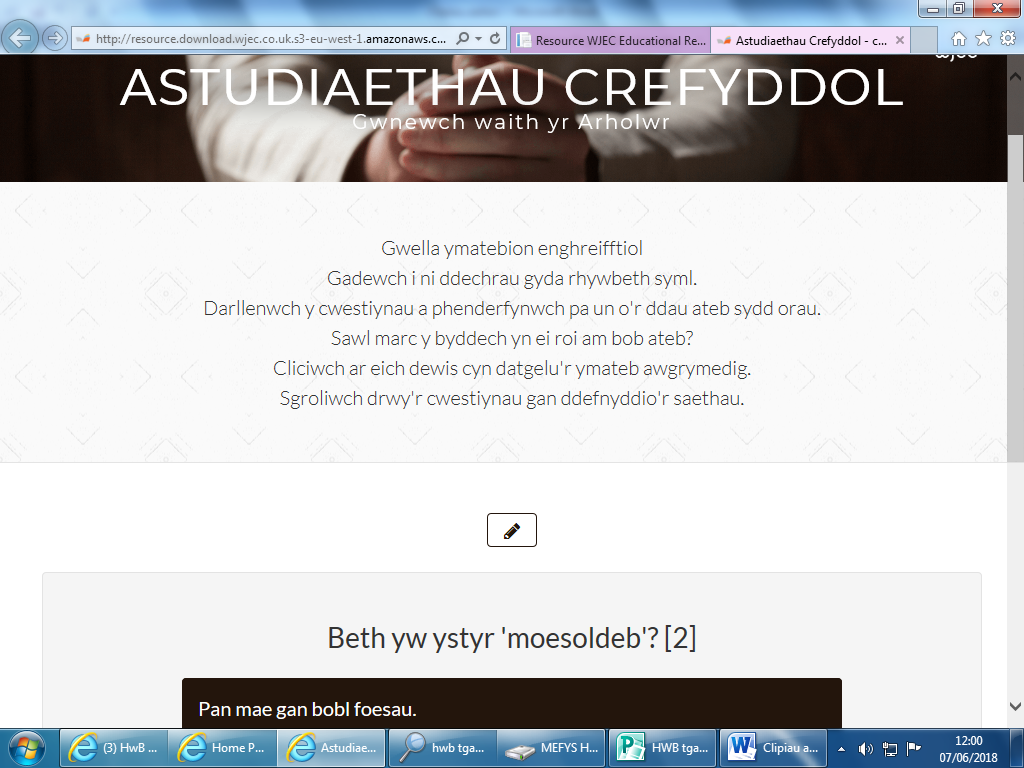 Cymhwyso Credoau Cristnogol at Themâu Athronyddol a Moesegol Adnodd sy'n cynnig y cyfleoedd ar gyfer dysgu sbiral yn Unedau 1 a 2.  Mae'r uned yn priodi credoau a dysgeidiaethau Cristnogol gyda Themâu Athronyddol Uned 1 a Themâu Moesegol Uned 2.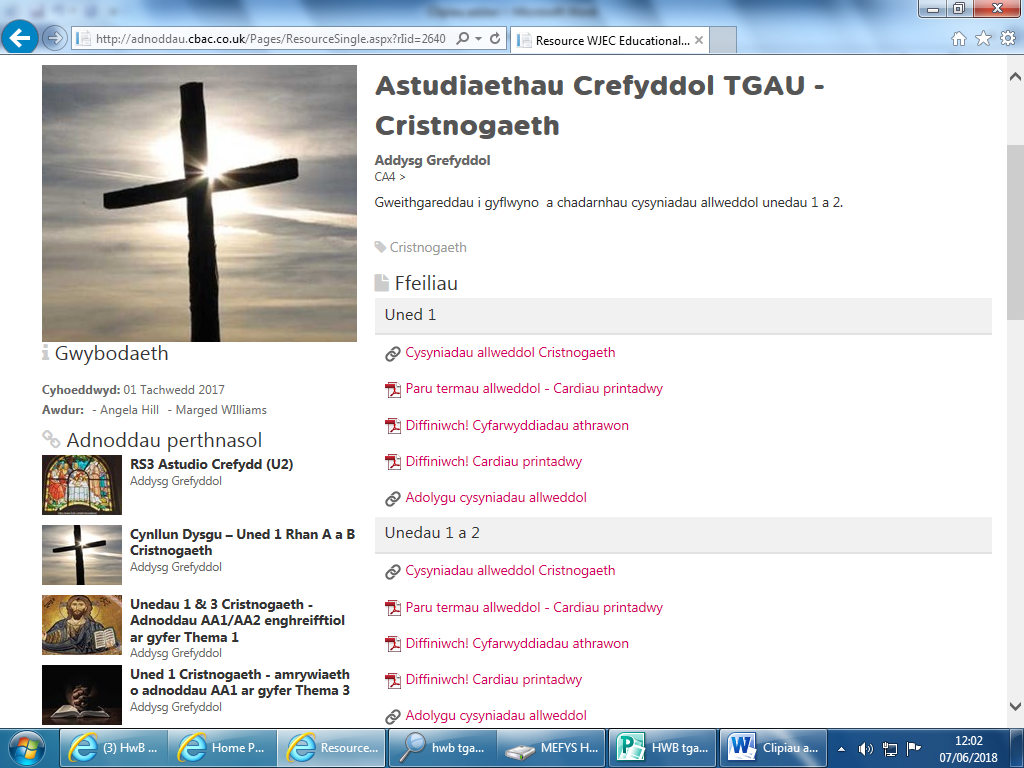 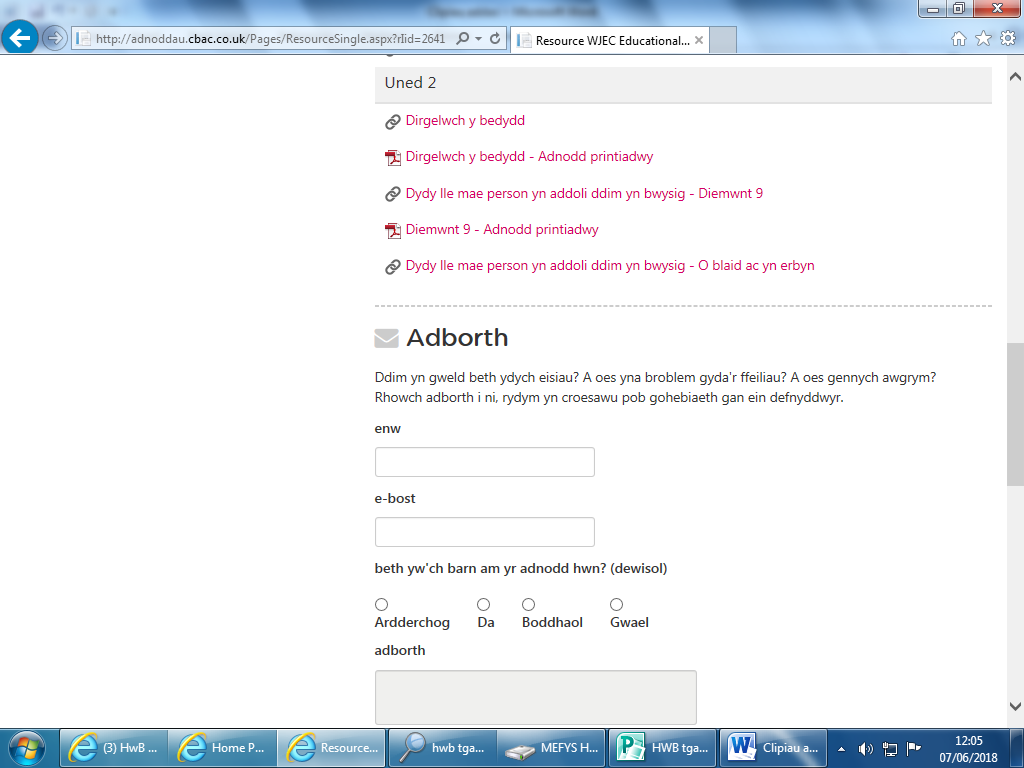 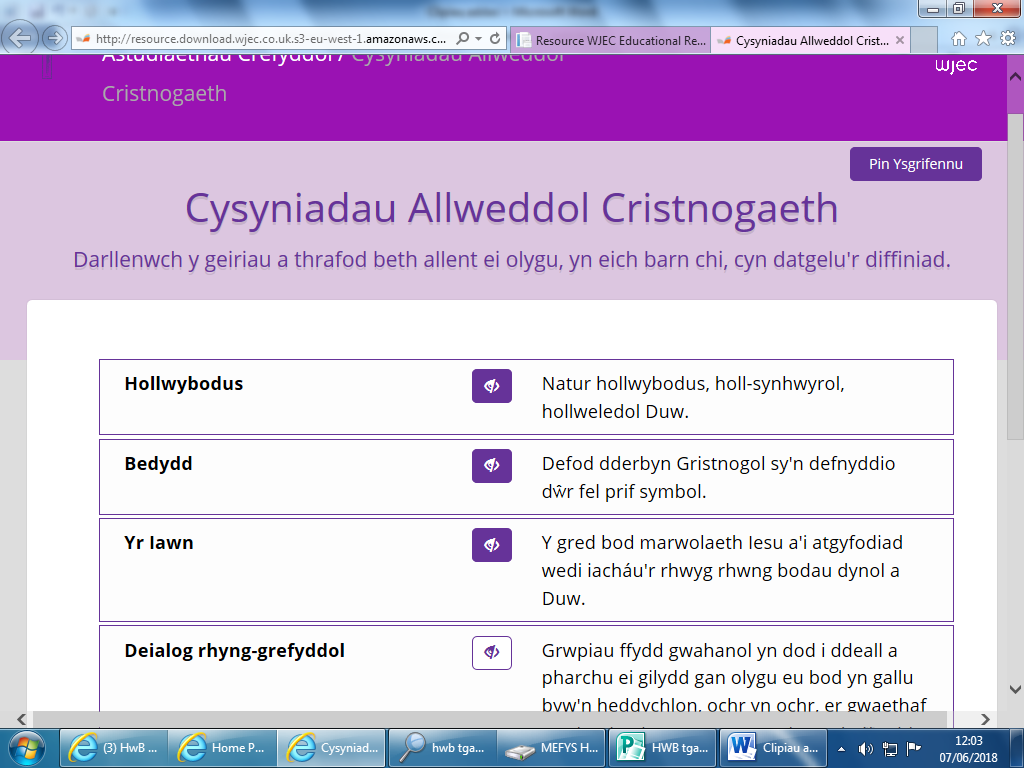 Ffynonellau Doethineb ac Awdurdod Uned 1Adnodd sy'n rhoi cyfeirnodau testun llawn a roddir yng nghynnwys  y fanyleb yn Uned 1. Mae'r llyfryn yn rhoi cyfeirnodau llawn fel y gall athrawon  flaenoriaethu'r  rhannau mwyaf perthnasol i'r dysgwyr.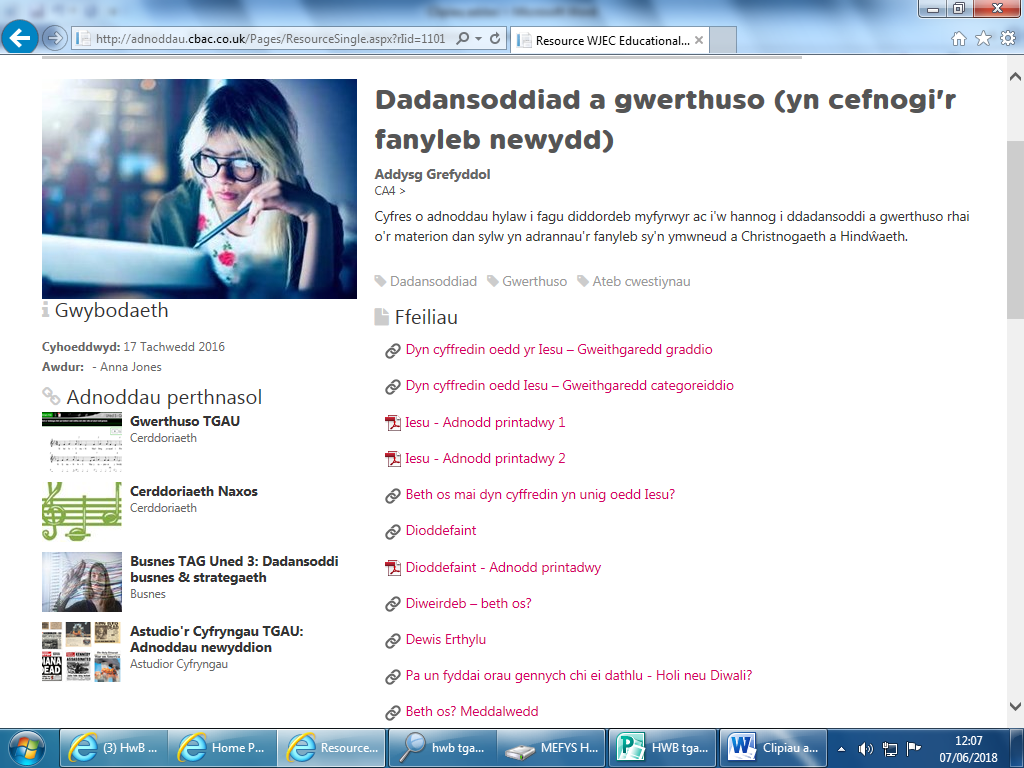 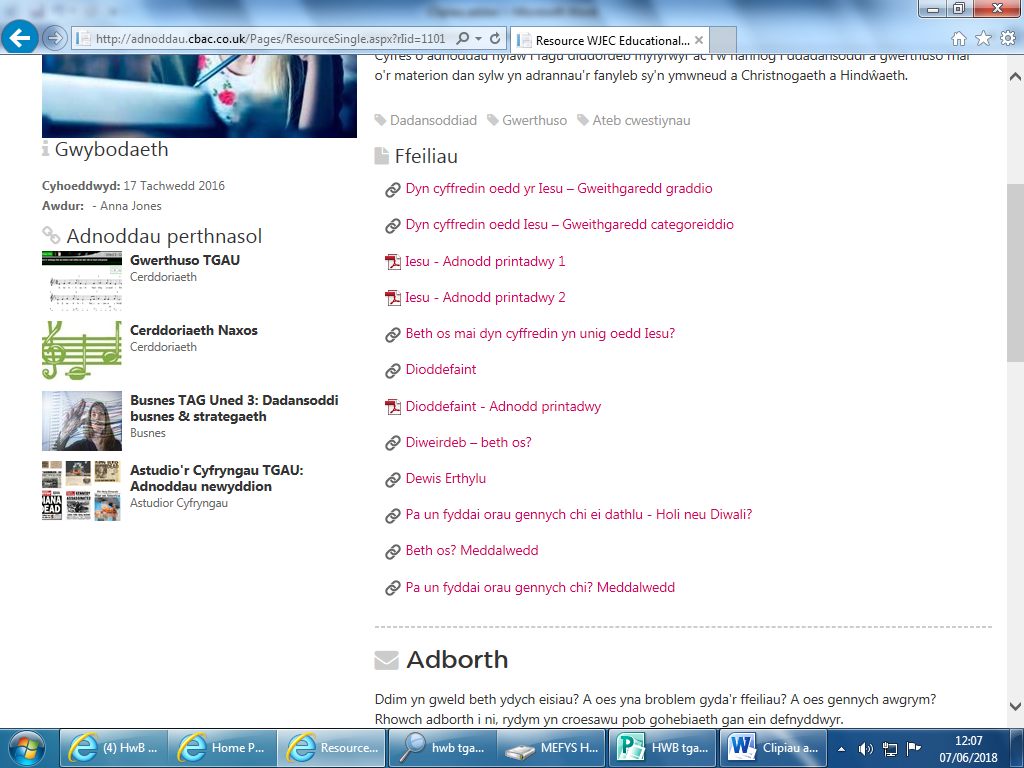 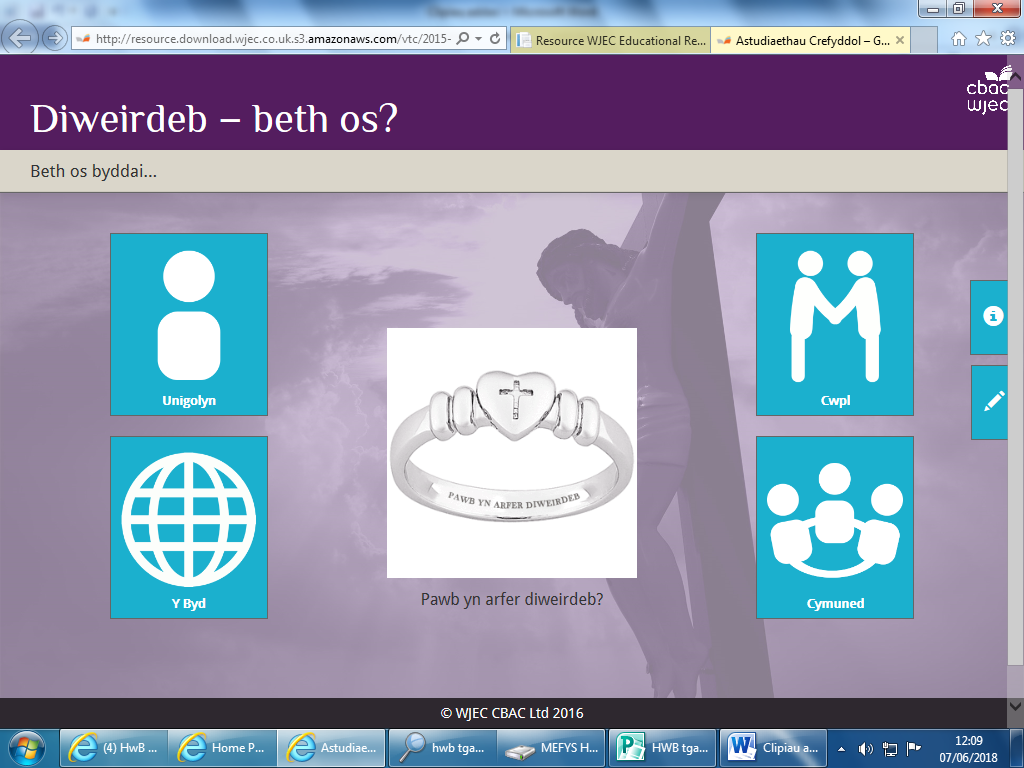 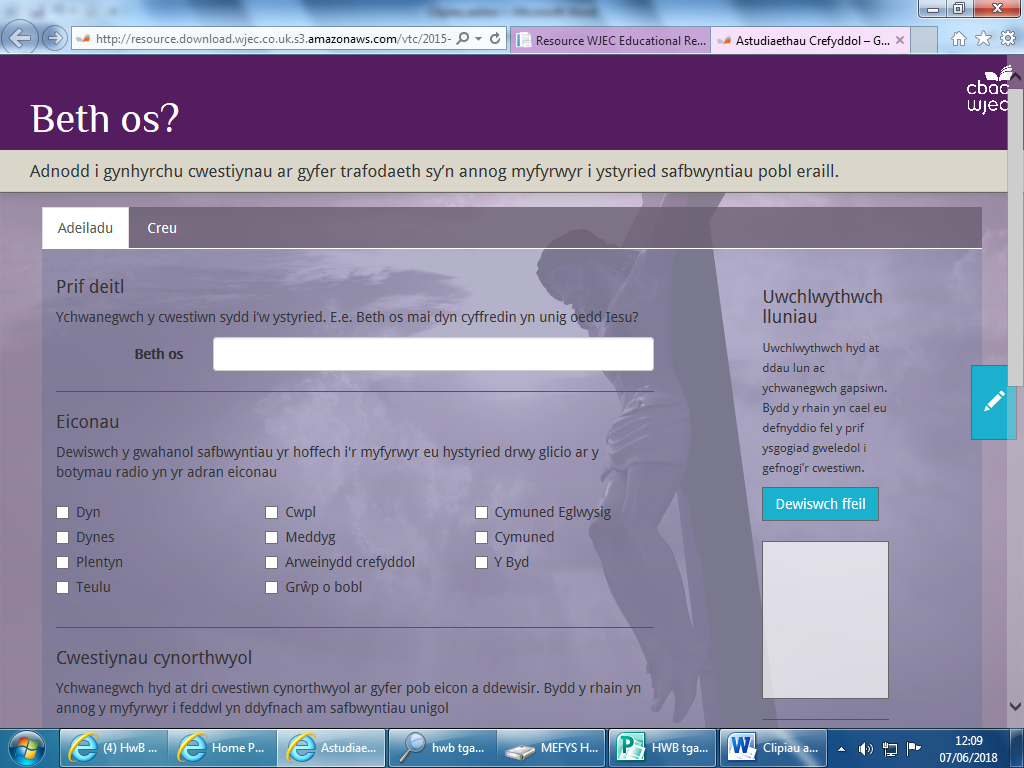 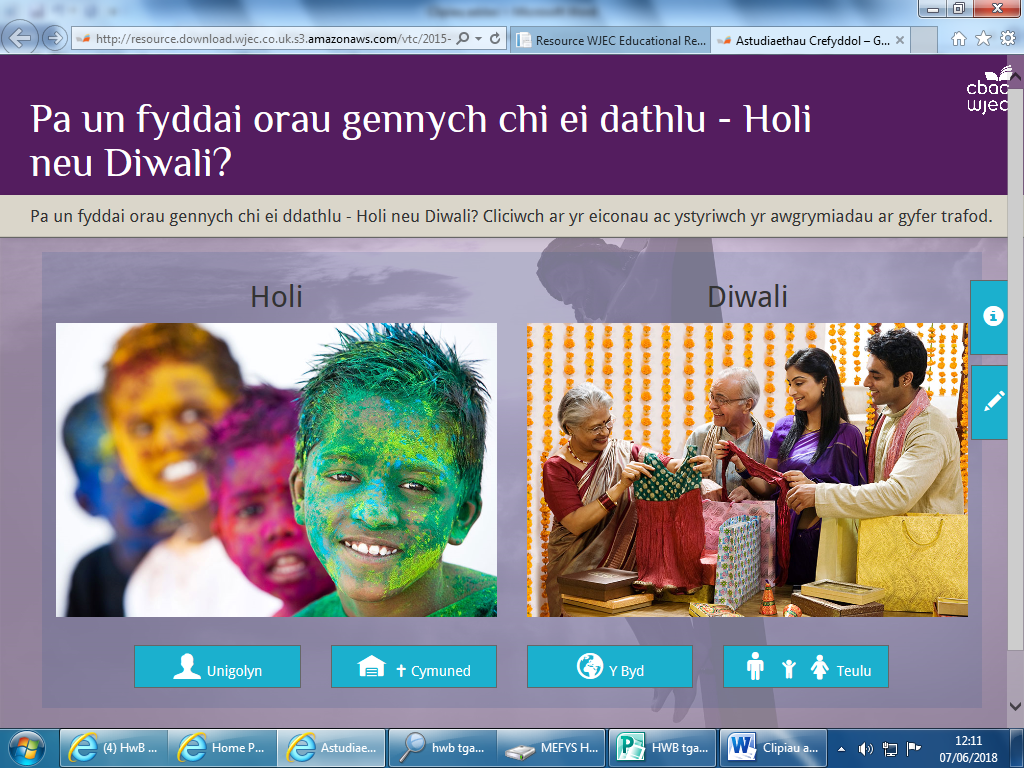 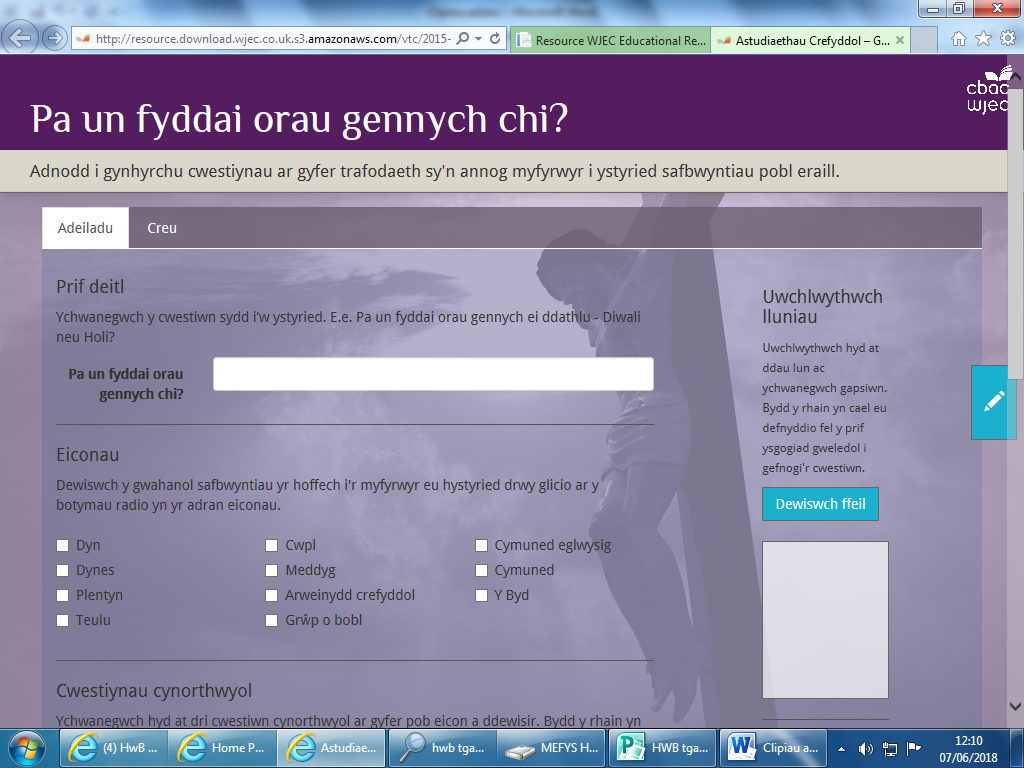 Gwefan EduqasText tools resourceshttp://resources.eduqas.co.uk/Pages/ResourceSingle.aspx?rIid=837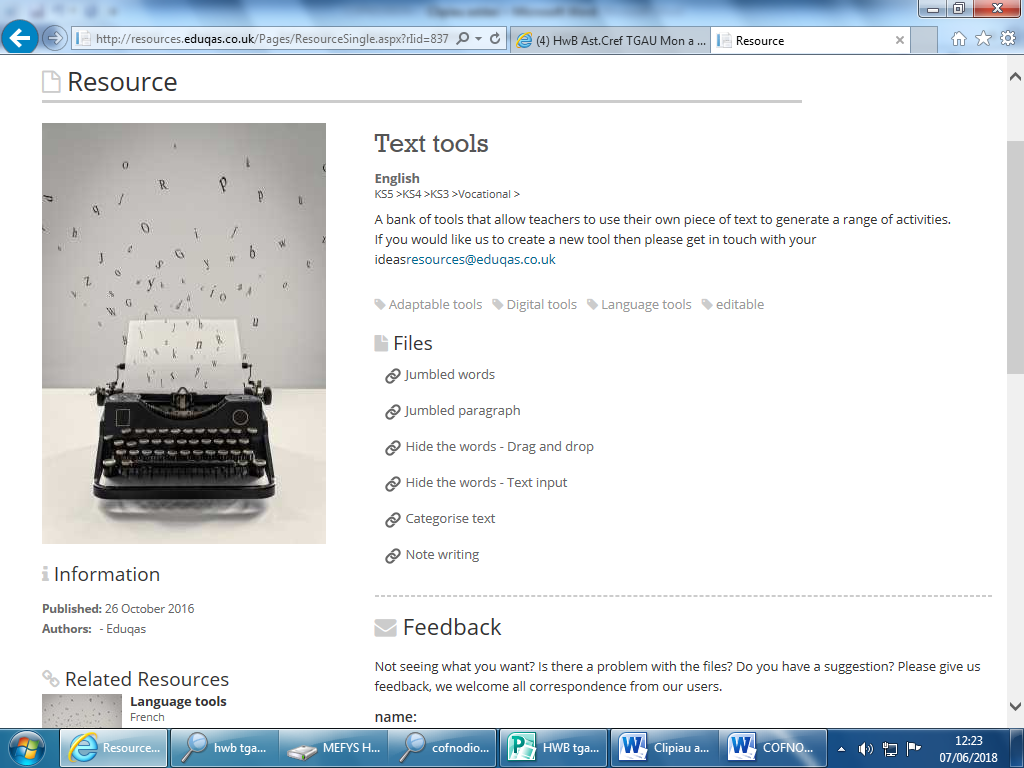 GWEFAN EDUQASAdnoddau Saesneg ynohttp://www.eduqas.co.uk/qualifications/religious-studies/gcse/ 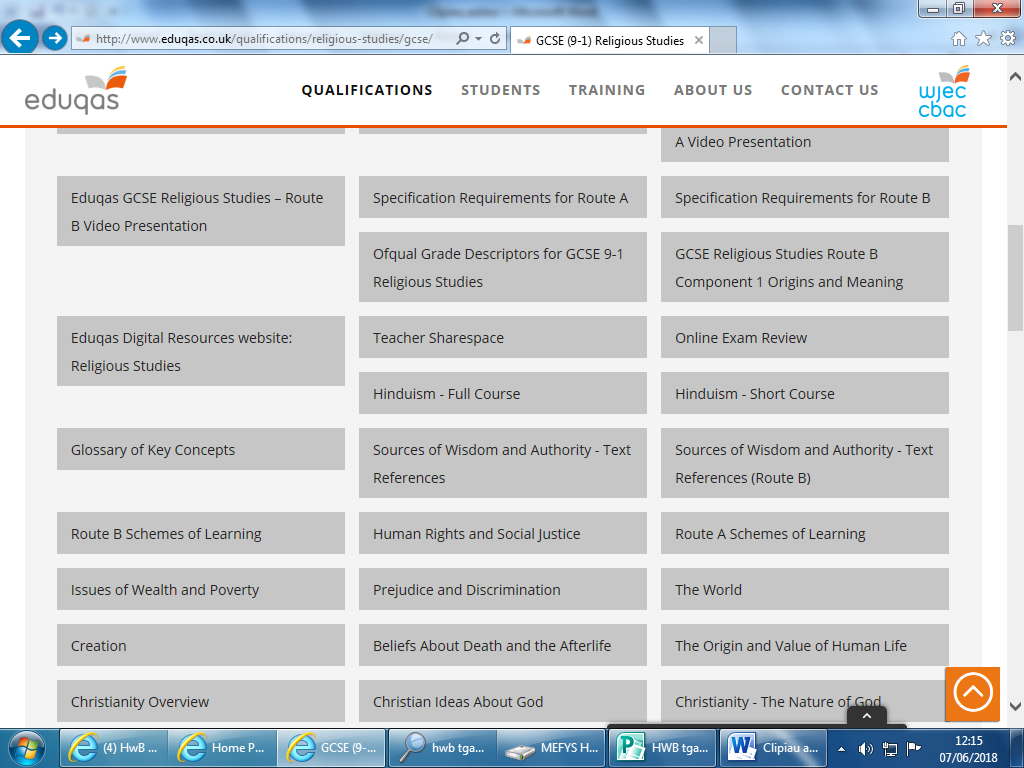 CristnogaethBBC Bitesize = 21 o glipiauAfterlife - https://www.youtube.com/watch?v=IuhCHMGGlX4https://www.bbc.com/education/clips/z3t4wmnSbardun am nefoedd - https://www.facebook.com/groups/433435813493682/Pilgrimage - https://www.bbc.com/education/clips/zg6cd2pVirtual ToursRe Quest - PilgrimageBeiblSimpsons – Bart Gets an F - 1:25:06- 1:27:23. Trafod awdurdod y Beibl wedi ei ysgrifennu gan ddynion, ond wedi eu hysbrydoli gan Dduw. Trafod os ydy’r Beibl yn ffynhonnell ddibynadwy. Matrix 23:34-28:08. Trafod sefyllfa Neo. Esbonio cred y Cristion am y Beibl fel Gair Duw. Trafod awdurdod y Beibl.Sacramenatu – Re Quest Communion and BaptismCymun – Harri Potter and the Philosopher’s Stone 35.59-47.21 – cyrraedd Hogwarts – Beth yw pwrpas y Sorting ceremony? Cyflwyniad i waith ar yr Eucharist. Bedydd – Opera sebon bedydd baban; Clip o ‘O Brother  Where Art Thou’ 14.30-18.54– Beth sydd cael ei ddweud am fedydd? Beth oedd agwedd y cymeriadau am fedydd?Iddewiaeth/IslamIslam – Clipiau’r BBC Bitesize (13 ohonynt) - https://www.bbc.com/education/topics/z8wfbk7/resources/1Finding a partner – Islam https://www.youtube.com/watch?v=qzAoywNwSYkEducation › Islam Islam www.bbc.co.uk/religion/religions/islamwww.islamicity.comwww.teachingideas.co.uk/subjects/islamIddewiaeth – Bitesize – 2 glip (Torah) - https://www.bbc.com/education/topics/ztpkj6f/resources/1Bat Mitvah - https://www.youtube.com/watch?v=RDZuvPpzXCkDeg GorchymynGwylio clip The Cider House Rules 1:38:04-40:41. Rhestru cwynion  gweithwyr y Cider House am y rheolau. Esbonio bod Duw wedi rhoi rheolau i Gistnogion. Trafod y 10 Gorchymyn.Pesach https://www.youtube.com/watch?v=QF84Wx0dGTgRosh Hashanah = https://www.youtube.com/watch?v=_D49u-Epq44We are the Jews – nifer o byncaiu amrywiolWe are the Jews - PesachA-Z of Religions -Yom Kippur‘Strictly Kosher’ (Diversity within Judaism)PerthnasoeddNifer o glipiau ar TruetubeTeulu Charlie and the Chocolate Factory 1:37:50-1:43:50 – Trafod agwedd Willy Wonka a Charlie tuag at y teulu.Rol merched- The Stepford Wives 59.35-1:05.00. Trafod y gwahanol agweddau at ferched yn y ffilm, agwedd y dynion at y merched? Rôl merched yn y gymdeithas heddiwMarriage - https://www.youtube.com/watch?v=sGGHBWSyHdsHomosexuality Macklemore - Same Love (Lyrics + Official Music VideoBelief File https://www.youtube.com/watch?v=vB3eqOM1AtgSexual relationships and Homosexuality - https://www.youtube.com/watch?v=GLLHpaFquKQPam mae pobl yn priodi?  Shrek 1:11:27-1:18:05.A fyddai Fiona yn hapusach a’i peidio pe byddai’n priodi Lord Farquaad.Intolerable Cruelty 45:22-56:35. Trafod agwedd y cymeriadau at briodas. Cymharu yr agweddau hyn i’r addunedau a wneir. Trafod sut gall perthynas Miles a Marilyn wella. Gwylio clip 1:26:11-1:29:05. Trafod y gair ymddiriedaeth, a phwysigrwydd hyn mewn priodas.RhywFriends: The One with Free Porn 0-5:10. Agwedd Joey a Chandler am rywGodineb - clip o opera sebon/rhglen yn dangos enghraifft o odineb a’i effaith neu Bridget Jones’ Diary 37:45-42:59. Ysgariad -Friends: The One Without the Sky Trip 0–5:30. Trafod effaith perthynas Ross ar Chandler. Trafod effaith tor-priodas ar deulu.Rhagfarn ar sail rhyw  - Vicar of Dibley – The ArrivalHawliau DynolNifer o glipiau ar TruetubeMalala, MLKGwylio clip fidio – sefyllfa o dlodi ym Mhrydian – Taking Issue – Wealth and PovertyA-Z of Religions – Wealth, Extremism,Charles Mully -https://www.facebook.com/groups/433435813493682/Cymorth Cristnogol - https://www.youtube.com/watch?v=WH1AjYwJwHAClipiau cyffredinol gwych ar comic relief fel sbardun I drafodaeth ar dlodi a chyfoeth.Sbardun – Ymateb pobl I dlodi/rhagfarnhttps://www.facebook.com/groups/433435813493682/Terrorist Anders Breivik wins human rights lawsuithttps://www.youtube.com/watch?v=LfE70O97VbA